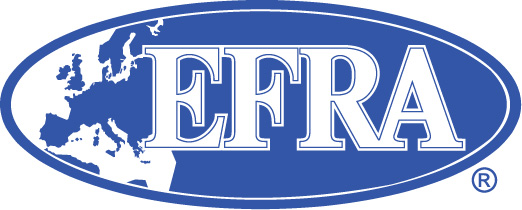 EFRA European Championship minimum requirements checklistNational Federation details:Single point contact details:Track details:Surface		Length overallLength of the main straightWidth, minimum and maximumLap time (fastest)		Drainage (outdoor)Safety barrier construction?Results board type? 		Scoreboard electronic? Previous events, detail types? Race Organisation:		Number of staffLap counting program?Live timing?Race director?National referee?TimekeeperTechnical inspectorSecurity providerRostrumCovered?		Y/N	Length?		………mStairs up		Y/NStairs down		Y/NReferees area		Y/NMedia area		Y/NDisabled access	Y/NSeparate PA system?	Y/NPit Area….Maximum number of drivers	Area per driverAll chairs are provided?     Y/NRadio frequencies:Insurance fromMedical cover fromPractice facility datesAccommodation….Please list three Hotels or hostelsDetails of camping facilitiesTransport between hotels and track Voltage and plug type? Location Latitude and longitude, GPS and ZIP/PO code Identity badges, required?	Y/N Wi-Fi facilities? Wi-Fi speed?Please add:A plan or drawing of the venue highlighting:Track and loop positions and direction of driving.Parking and storage areas.Access for emergency vehicles.Pit Area.Food and rest areas.Rostrum.Timekeeping area.Maps showing the location of track to public transport.Photographs are also permissible. Please refer to the EFRA handbook EFRA Sanctions rule 3.2.2 for the complete requirements. 